Učeníci z Emauz - stretnutie s KristomRočník: 5. ZŠ Tematický celok: Obeta Božieho ľuduTéma: Svätá omša ako sprostredkovanie Ježišovej obety Podtéma: Stretnutie s Kristom. Učeníci z Emauz.Výkonový štandard: vysvetliť jednoduchým spôsobom sprítomnenie Ježišovej obety pri sv. omši a potrebu sa jej zúčastniť.Obsahový štandard: sv. omša – sprítomnenie Ježišovej obetyCiele:Kognitívny: na základe príbehu o Emauzských učeníkoch vedieť pomenovať, v čom spočíva pravá radosť Afektívny: pristupovať k Eucharistii s úctou a vedomím, že obeta chleba a vína je skutočné sprítomnenie obety Ježiša Krista na kríži Psychomotorický: poznať a úprimne vyjadriť vnútorné  prežívanie pri prijímaní Eucharistie Motivácia:Aktivita: Radostné stretnutie.Pripneme obrázky, ktoré ilustrujú stretnutie i radosť. Necháme žiakov, aby si ich dobre pozreli a vyjadrili svoj názor s akou činnosťou môžu súvisieť. Nakoniec obrázky okomentujeme slovami, že znázorňujú radostné stretnutie.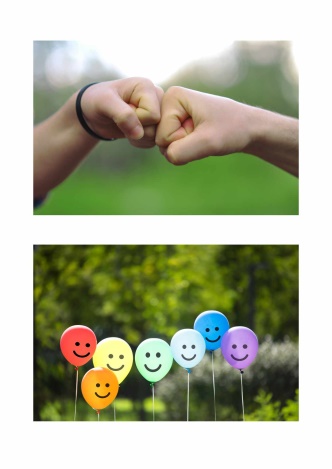 Vyzveme žiakov, aby na chvíľu zatvorili oči a predstavili si radostné stretnutie s niekým blízkym v poslednej dobe.Pýtame sa ich nasledujúce otázky, pričom si v duchu odpovedajú:Ako sa volal človek, s ktorým ste prežili udalosť radostného stretnutia?Ako ste sa s tým človekom zvítali?Bolo toto stretnutie hneď od začiatku radostné alebo sa takým stalo postupne?O čom ste sa zhovárali?Prečo bolo toto stretnutie radostné?Chceli by ste opäť prežiť takéto stretnutie?Komu prvému ste o tomto stretnutí hneď povedali?Po ukončení aktivity dáme žiakom priestor, aby sa o svojom stretnutí podelili s prísediacim spolužiakom.Hlavná časť:Teraz sa spoločne pozrieme do knihy posolstiev radostnej zvesti, ktoré opisujú stretnutia mnohých ľudí s pánom Ježišom, Je to Sväté Písmo, konkrétne sa pozrieme na evanjeliá. Opisujú ako sa Pán Ježiš sa dával ľuďom poznať ako živý Boh a oni zase skrze neho spoznávali pravdu o sebe.  Úvodnou aktivitou sme sa rozpamätávali a delili sa o zážitky z našich radostných stretnutí. Teraz sa pozrieme na príbeh zo stretnutia s Pánom Ježišom, ktoré opisuje evanjelista Lukáš.Práca s textom Svätého Písma:Žiakom rozdáme Sväté Písmo s pokynom vyhľadať si súradnice, ktoré zapíšeme na tabuľu: Lk 24,13-35. Ich úlohou bude na konci odpovedať na otázky z textu. Text žiaci čítajú striedavo po laviciach. - V ten deň išli dvaja z nich do dediny zvanej Emauzy, ktorá bola od Jeruzalema vzdialená šesťdesiat stadií, a zhovárali sa o všetkom, čo sa prihodilo. Ako sa tak zhovárali a spoločne uvažovali, priblížil sa k nim sám Ježiš a išiel s nimi. Ich oči boli zastreté, aby ho nepoznali. I spýtal sa ich: "O čom sa to cestou zhovárate?" Zastavili sa zronení a jeden z nich menom Kleopas, mu povedal: "Ty si vari jediný cudzinec v Jeruzaleme, ktorý nevie, čo sa tam stalo v týchto dňoch?" On im povedal: "A čo?" Oni mu vraveli: "No s Ježišom Nazaretským, ktorý bol prorokom, mocným v čine i v reči pred Bohom aj pred všetkým ľudom; ako ho veľkňazi a naši poprední muži dali odsúdiť na smrť a ukrižovali. A my sme dúfali, že on vykúpi Izrael. Ale dnes je už tretí deň, ako sa to všetko stalo. Niektoré ženy z našich nás aj naľakali. Pred svitaním boli pri hrobe, a keď nenašli jeho telo, prišli a tvrdili, že sa im zjavili anjeli a hovorili, že on žije. Niektorí z našich odišli k hrobu a zistili, že je to tak, ako vraveli ženy, ale jeho nevideli."On im povedal: "Vy nechápaví a ťarbaví srdcom uveriť všetko, čo hovorili proroci! Či nemal Mesiáš toto všetko vytrpieť, a tak vojsť do svojej slávy?" A počnúc od Mojžiša a všetkých Prorokov, vykladal im, čo sa naňho v celom Písme vzťahovalo. Tak sa priblížili k dedine, do ktorej šli, a on sa tváril, že ide ďalej. Ale oni naň naliehali: "Zostaň s nami, lebo sa zvečerieva a deň sa už schýlil!" Vošiel teda a zostal s nimi. A keď sedel s nimi pri stole, vzal chlieb a dobrorečil, lámal ho a podával im ho. Vtom sa im otvorili oči a spoznali ho. Ale on im zmizol. Tu si povedali: "Či nám nehorelo srdce, keď sa s nami cestou rozprával a vysvetľoval nám Písma?" A ešte v tú hodinu vstali a vrátili sa do Jeruzalema. Tam našli zhromaždených Jedenástich a iných s nimi a tí im povedali: "Pán naozaj vstal z mŕtvych a zjavil sa Šimonovi." Aj oni porozprávali, čo sa im stalo cestou a ako ho spoznali pri lámaní chleba.Úloha: Počuli sme príbeh o Emauzských učeníkoch. Úlohou žiakov bude priradiť odpovede na nasledujúce otázky z textu : odpovede žiaci lepia do obrázka: príbeh cesta do Emauz: 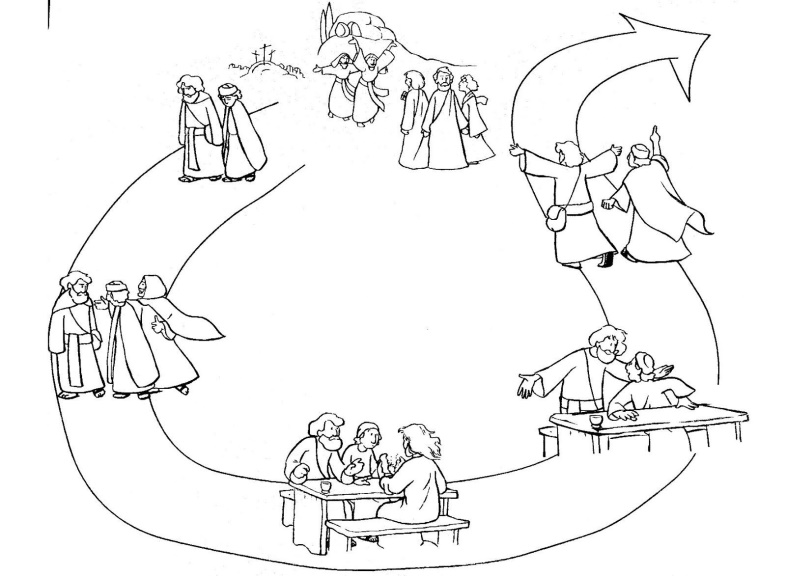 (úloha je zameraná na prácu s textom a pochopenie obsahu, môže vyžadovať dlhší čas pri jej riešení, aby ste čas skrátili odporúčame skupinovú prácu, odpovede sa vyhodnotia pred celou triedou nahlas)Môžeme sa s Ježišom stretnúť aj my, napríklad niekedy počas dňa? Kde a ako? Žiaci odpovedajú.Expozícia:Stretnúť sa s Ježišom je radosť, pretože on je prítomný v našej každodennosti, ale zvláštnym spôsobom v Eucharistii. 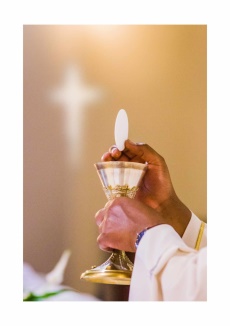 Tu ukážeme fotografiu kalicha a hostie (viď. obrázok).Sme vďační, pretože Ježiš nám nemohol dať väčší dar (žiakom môžeme vysvetliť, že grécke slovo „eucharistia“ je slovenské „poďakovanie/vďakyvzdanie“). Ježiš dodržiava, čo sľúbil. A preto berie kňaz ako pri Poslednej večeri chlieb a víno a vyslovuje Ježišove slová. V tej chvíli nastáva premenenie: chlieb už nie je chlebom, ale Kristovým telom. Víno už nie je vínom, ale Kristovou krvou.To, čo jeme, síce vyzerá ako chlieb, ale je to Ježiš, ktorý k nám prichádza. To, čo pijeme, síce vyzerá ako víno, ale je to Ježiš, ktorý k nám prichádza. Prichádza k nám živý Boh, ktorý nás ľudí premieňa. Premenenie pokračuje. Už viac ako dvetisíc rokov počas každej svätej omše. A tak Ježiš prichádza do tvojho srdca. Predstav si, že Ježiš si s tebou dohodol stretnutie. Práve s tebou!V evanjeliu sv. Jána 6,51 Ježiš hovorí: „Ja som živý chlieb, ktorý zostúpil z neba. kto bude jesť z tohto chleba, bude žiť naveky.“Keď ho vo všetkom znovu spoznávame, cítime sa plní radosti a života. Stávame sa svedkami, pretože potom, čo sme prijali Ježiša, o ňom chceme svedčiť a žiť podľa evanjelia. Veľký Boh sa stáva úplne malým – a ty veľmi veľkým! Pred svätým prijímaním mu povedz, ako sa tešíš, že ON prichádza k TEBE. On, ktorého poslúcha vietor i vlny, zvieratá aj ľudia, choroby a dokonca i smrť! Po svätom prijímaní zostaň s ním a ďakuj mu. Zatvor oči a pozeraj sa naňho. On sa pozerá na teba. Ďakuj mu, že prišiel do tvojho srdca, že sa s ním môžeš takto stretnúť. Rozprávaj mu, čo je pre teba dôležité, pekné, nepochopiteľné alebo i smutné. Do tvojej modlitby vlož ľudí, chorých a trpiacich. pros ho, aby ti pomohol byť dobrým človekom. Nakoniec sa mu poďakuj za všetko dobré v tvojom živote.Fixácia:Keď sa opäť vrátime k nášmu textu o stretnutí na ceste do Emauz, čítame: „Či nám srdce nehorelo, keď s nami na ceste hovoril…“ (Lk 24,32)Stalo sa ti niekedy, že si cítil/a Ježiša blízko seba a búšilo ti z toho srdca? Rozprávaj o tom ostatným.Naše oči tiež často nie sú schopné vidieť Ježiša.Kedy? (keď zotrvávame v hriechu, neľutujeme ho, keď konáme zlé skutky) ………………………………………………….…......................................................................Prečo? (lebo hriech, najmä ťažký odlučuje človeka od Boha, je prekážkou) …………………………………………………………...............................................................Ako to môžeme zmeniť? (ľútosťou, nápravou, sv. spoveďou) .......................................................................................................................................................„Zostaň s nami, veď už je na večer a deň sa schyľuje.“ (Lk 24,29)Títo dvaja učeníci sa stretli s Ježišom, ukrižovaným a vzkrieseným Pánom, zjednotili sas ním a stali sa jeho svedkami. V knihe Youcat pre deti (YC-Katolícky katechizmus pre deti a rodičov) čítame: „Zúčastniť sa svätej omše, to „nie je ako v televízii, kde sa môžeme pozrieť na tisíce opakovaní nejakého starého filmu. Počas svätej omše sme v priamom prenose pri Ježišovej smrti a zmŕtvychvstaní.“ (YC, str. 121)Žiakom položíme otázky:Napadlo vás niekedy, že pri svätej omši sa ocitáme nesmierne blízko Ježišovho kríža ahrobu?Prečo si pri každej svätej omši vždy znova pripomíname tieto udalosti?(Aj Ježiš pred svojou smrťou vzdával vďaky Bohu. lámal chlieb so slovami toto je moje telo a dával im víno so slovami toto je moja krv, ktorá sa vylieva za vás na odpustenie hriechov.) Keď prijímaš Ježiša do svojho srdca, aké sú tvoje pocity a zámery? Zapíš si ich a podeľ sa o ne s druhými.Tajomstvo Ježišovej smrti a vzkriesenia je veľké ako oceán a my máme len malú lyžicu, ktorú si vždy z neho naberieme trochu vody, zakaždým tak môžeme niečo o trochu viac prijať a pochopiť, ale nikdy nepochopíme všetko.Záver:Stretnutie s Pánom Ježišom v Eucharistii bolo pre svätých to najdôležitejšie. Takto opisujú svoju skúsenosť.Sv. Ján Maria Vianney: „Keď nás niekto po prijímaní prekvapí otázkou: ‚Čo si so sebouodnášaš domov?', môžeme mu odpovedať: 'Odnášame si so sebou nebo'.“ (YC, str. 126)Sv. Terézia z Lisieux: „S tvojou milosťou, Ježišu, chcem začať nový život, v ktorom každý okamih bude skutkom lásky.“Pápež Benedikt XVI.:  „musím Ježiša prijať s láskou a pozorne ho počúvať. Hlboko v srdci mu napríklad môžem povedať: 'Ježišu, viem, že ma máš rád... Zverujem ti svoje radosti, starosti i svoju budúcnosť'.“ (YC, str. 128)Úloha:Čo by si povedal o stretnutí s eucharistickým Kristom ty? Naformuluj vetu, ktorú prednesieš v modlitbe na konci hodiny.Ježišu, keď ťa prijímam vo sv. prijímaní, znamenáš pre mňa......................................................................................................................................aleboJežišu, keď ťa prijímam vo sv. prijímaní som ......................................................................................................................................alebo vlastná formulácia......................................................................................................................................ModlitbaVytvoríme kruh ako symbol spoločenstva a spoločne v modlitbe poďakujeme Pánu Ježišovi za to, ako sa nám neustále dáva a ako jeho samého môžeme prijať do srdca a prežívať z toho radosť.Tu každý žiak prečíta svoje vyznanie o stretnutí so živým Pánom v Eucharistii.Ako sa volali učeníci z evanjelia? Kleopas. Meno druhého učeníka sa nespomínaKam kráčali? Kráčali do dediny s názvom Emauzy.Kto sa k nim na ceste pridal?Pridal sa k nim Ježiš. Spoznali učeníci, že je to Ježiš? Zo začiatku ho však nepoznali, považovali ho za cudzinca.O čom sa zhovárali?Cestou sa zhovárali o udalostiach ukrižovania, o tom ako ženy a učeníci boli pri hrobe a našli ho prázdny a hovorili, že Ježiš žije, ale nikto ho nevidel.Prečo chceli, aby Ježiš s nimi zostal? Stmievalo sa.Pri akej činnosti spoznali, že je to Ježiš? Vzal chlieb, dobrorečil, lámal ho a podával im ho.Stihli učeníci povedať Ježišovi, že už vedia, kto je? Prečo? Práve vtedy zmizol.Prečo bolo toto stretnutie pre nich radostné? Horelo im srdce, keď sa s nimi cestou rozprával a vysvetľoval im Písma.Čo urobili učeníci ako prvé? Ešte v tú hodinu sa vybrali  do Jeruzalema k jedenástim apoštolom.Čo im odpovedali Jedenásti? Pán naozaj vstal z mŕtvych a zjavil sa Šimonovi.